2019 MAPP2Health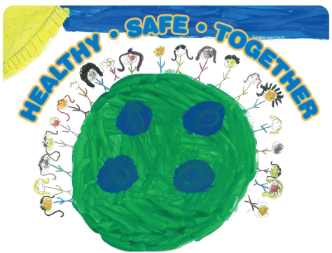 MAPP Data and Evaluation Committee AgendaFriday, January 11, 2019, 9:00–10:30amFontaine Research Park, 560 Ray C. Hunt Drive, Room 2210, Charlottesville, VA 22903Our MAPP Vision: Together we support equitable access to resources for a healthy, safe community.Our MAPP Values:9:00 PM	Introductions & Welcome – Aaron Pannone and Graham Dillon9:05 PM	Needs Assessments + Your Data Discussion – Aaron PannoneEveryone in group shares/responds to the following (2-3 minutes/person): (If your organization is required to complete a needs assessment) What is your assessment process and what data do you use? Can you share a copy of your latest needs assessment/requirements with the group?In general, what data does your organization collect and make available publicly?What projects are your organization/community coalition/initiative working on related to local data or data sharing within the realm of community health, population health, health, and/or well-being?9:50 PM	MAPP Priority Indicators & Data Dictionary – Putnam Ivey de Cortez10:25 PM	Meeting Recap Next Steps – Aaron PannoneQuestions for next meeting:Would anyone like to present on their data to the group? Projects they’re working on? What are some examples of local data that is not currently available (or accessible to your organization) that would be most helpful to your work? What would you like to see this group accomplish? Is there anything we should add to the charter?10:30 AM 	AdjournNext meeting: Friday, February 8, 20199:00-10:30amCity Space on the Downtown Mall100 5th Street NE, Charlottesville, VA 22902AccountabilityRespectInclusivityTeamwork